Министерство общего и профессионального образования Ростовской области государственное казённое общеобразовательное учреждение Ростовской области «Новочеркасская специальная  школа-интернат № 33»АДАПТИРОВАННАЯ РАБОЧАЯ ПРОГРАММАпо алгебре и началам математического анализа     Уровень общего образования (класс):                                                                                        среднее общее образование (12 класс)Количество часов  1012023 – 2024 уч. годСоставитель: Брутян О.А                                                                                                                                                                                                  учитель математики Новочеркасск  2023г.	ПОЯСНИТЕЛЬНАЯ ЗАПИСКАОбщая характеристика учебного предмета «Математика»  Примерная рабочая программа по учебному предмету «Математика» базового уровня для обучающихся 10 —11 классов разработана на основе Федерального государственного образовательного стандарта среднего общего образования, с учётом современных мировых требований, предъявляемых к математическому образованию, и традиций российского образования. Реализация программы обеспечивает овладение ключевыми компетенциями, составляющими основу для саморазвития и непрерывного образования, целостность общекультурного, личностного и познавательного развития личности обучающихся.   В рабочей программе учтены идеи и положения «Концепции развития математического образования в Российской Федерации». В соответствии с названием концепции, математическое образование должно, в частности, предоставлять каждому обучающемуся возможность достижения уровня математических знаний, необходимого для дальнейшей успешной жизни в обществе. Именно на решение этой задачи нацелена примерная рабочая программа базового уровня.  В эпоху цифровой трансформации всех сфер человеческой деятельности невозможно стать образованным современным человеком без базовой математической подготовки. Уже в школе математика служит опорным предметом для изучения смежных дисциплин, а в жизни после школы реальной необходимостью становится непрерывное образование, что требует полноценной базовой общеобразовательной подготовки, в том числе и математической. Это обусловлено тем, что в наши дни растёт число специальностей, связанных с непосредственным применением математики: и в сфере экономики, и в бизнесе, и в технологических областях, и даже в гуманитарных сферах. Таким образом, круг обучающихся, для которых математика становится значимым предметом, существенно расширяется.   Практическая полезность математики обусловлена тем, что её предметом являются фундаментальные структуры нашего мира: пространственные формы и количественные отношения от простейших, усваиваемых в непосредственном опыте, до достаточно сложных, необходимых для развития научных и технологических идей. Без конкретных математических знаний затруднено понимание принципов устройства и использования современной техники, восприятие и интерпретация разнообразной социальной, экономической, политической информации, малоэффективна повседневная практическая деятельность. Каждому человеку в своей жизни приходится выполнять достаточно сложные расчёты и составлять несложные алгоритмы, находить нужные формулы и применять их, владеть практическими приёмами геометрических измерений и построений, читать информацию, представленную в виду таблиц, диаграмм и графиков, жить в условиях неопределённости и понимать вероятностный характер случайных событий.  Одновременно с расширением сфер применения математики в современном обществе всё более важным становится математический стиль мышления, проявляющийся в определённых умственных навыках. В процессе изучения математики в арсенал приёмов и методов мышления человека естественным образом включаются индукция и дедукция, обобщение и конкретизация, анализ и синтез, классификация и систематизация, абстрагирование и аналогия. Объекты математических умозаключений, правила их конструирования раскрывают механизм логических построений, способствуют выработке умения формулировать, обосновывать и доказывать суждения, тем самым развивают логическое мышление. Ведущая роль принадлежит математике в формировании алгоритмической компоненты мышления и воспитании умений действовать по заданным алгоритмам, совершенствовать известные и конструировать новые. В процессе решения задач — основной учебной деятельности на уроках математики — развиваются творческая и прикладная стороны мышления.  Обучение математике даёт возможность развивать у учащихся точную, рациональную и информативную речь, умение отбирать наиболее подходящие языковые, символические, графические средства для выражения суждений и наглядного их представления.  Необходимым компонентом общей культуры в современном толковании является общее знакомство с методами познания действительности, представление о предмете и методе математики, его отличия от методов естественных и гуманитарных наук, об особенностях применения математики для решения научных и прикладных задач. Таким образом, математическое образование вносит свой вклад в формирование общей культуры человека.  Изучение математики способствует эстетическому воспитанию человека, пониманию красоты и изящества математических рассуждений, восприятию геометрических форм, усвоению идеи симметрии.Цели:Изучение курса математики на базовом уровне ставит своей целью повысить общекультурный уровень человека и завершить формирование относительно целостной системы математических знаний как основы любой профессиональной деятельности, не связанной непосредственно с математикой.формирование представлений об идеях и методах математики; о математике как универсальном языке науки, средстве моделирования явлений и процессов;овладение устным и письменным математическим языком, математическими знаниями и умениями, необходимыми для изучения  школьных  естественно - научных дисциплин,  для продолжения образования и освоения избранной специальности на современном уровне;развитие логического мышления, алгоритмической культуры, пространственного воображения, развитие математического мышления и интуиции, творческих способностей на уровне, необходимом для продолжения образования и  для самостоятельной  деятельности в области математики и ее приложений  в будущей профессиональной деятельности;воспитание средствами математики культуры личности: знакомство с историей развития математики, эволюцией математических идей, понимание значимости математики для общественного прогресса.Задачи:систематизировать сведения о числах; изучить новые виды числовых выражений и формул; совершенствовать практические навыки и вычислительную культуру, расширять и совершенствовать алгебраический аппарат, сформированный в основной школе, и применять его к решению математических задач;расширить и систематизировать общие сведения о функциях, пополнить класс изучаемых функций, проиллюстрировать широту применения функций для описания и изучения реальных зависимостей;изучить свойства пространственных тел, сформирование умения применять полученные знания для решения практических задач;развивать представления о вероятностно-статистических закономерностях в окружающем мире, совершенствовать интеллектуальные и речевые умения путем обогащения математического языка, развития логического мышления;ознакомить с основными идеями и методами математического анализа.  Коррекционные задачи:Развитие осязательного, осязательно-зрительного (у слепых с остаточным зрением) и слухового восприятия.Развитие произвольного внимания. Развитие и коррекция памяти.Развитие и коррекция логического мышления, основных мыслительных операций.Преодоление инертности психических процессов.Развитие диалогической и монологической речи. Преодоление вербализма.Формирование навыков осязательного, осязательно-зрительного (у слепых с остаточным зрением) и слухового анализа. Обучение правилам записи математических формул и специальных знаков рельефно-точечной системы Л. Брайля.Обучение приемам преобразования математических выражений на брайлевской механической печатной машинке.Развитие навыков осязательного обследования и восприятия рельефных изображений, геометрических чертежей, графиков функций и др.Формирование умения выполнять геометрические построения и чертежи, строить графики функций на координатной плоскости с помощью специальных чертежных инструментов.Совершенствование специальных приемов обследования и изображения изучаемых объектов.Формирование, уточнение или коррекция представлений о предметах и процессах окружающей действительности.Формирование и совершенствование умения распознавать сходные предметы, находить сходные и отличительные признаки предметов и явлений, используя сохранные анализаторы.Формирование и совершенствование умения находить причинно-следственные связи, выделять главное, обобщать, делать выводы.Совершенствование навыков вербальной коммуникации.Совершенствование умения применять невербальные способы общения.Развитие и коррекция мелкой моторики.Совершенствование умения ориентироваться в микропространстве.Формирование рационального подхода к решению учебных, бытовых и профессиональных задач, развитие аналитико-прогностических умений и навыков.  В соответствии с учебным планом и годовым календарным учебным графиком ГКОУ РО Новочеркаской специальной школы-интерната №33, рабочая программа по алгебре и началу математического анализа рассчитана на 102 часа в год при 3 часов в неделю (34 учебные недели). Содержание обученияЧисла и вычисленияНатуральные и целые числа. Признаки делимости целых чисел.Степень с рациональным показателем. Свойства степени.Логарифм числа. Десятичные и натуральные логарифмы.Уравнения и неравенстваПреобразование выражений, содержащих логарифмы.Преобразование выражений, содержащих степени с рациональным показателем.Примеры тригонометрических неравенств.Показательные уравнения и неравенства.  Логарифмические уравнения и неравенства. Системы линейных уравнений. Решение прикладных задач с помощью системы линейных уравнений.Системы и совокупности рациональных уравнений и неравенств.Применение уравнений, систем и неравенств к решению математических задач и задач из различных областей науки и реальной жизни.Функции и графикиФункция. Периодические функции. Промежутки монотонности функции. Максимумы и минимумы функции. Наибольшее и наименьшее значение функции на промежутке.Тригонометрические функции, их свойства и графики.Показательная и логарифмическая функции, их свойства и графики. Использование графиков функций для решения уравнений и линейных систем.Использование графиков функций для исследования процессов и зависимостей, которые возникают при решении задач из других учебных предметов и реальной жизни.Начала математического анализаНепрерывные функции. Метод интервалов для решения неравенств.Производная функции. Геометрический и физический смысл производной. Производные элементарных функций. Формулы нахождения производной суммы, произведения и частного функций.Применение производной к исследованию функций на монотонность и экстремумы. Нахождение наибольшего и наименьшего значения функции на отрезке.Применение производной для нахождения наилучшего решения в прикладных задачах, для определения скорости процесса, заданного формулой или графиком.Первообразная. Таблица первообразных.Интеграл, его геометрический и физический смысл. Вычисление интеграла по формуле Ньютона―Лейбница.Планируемые результаты  Освоение учебного предмета «Математика» должно обеспечивать достижение на уровне среднего общего образования следующих личностных, метапредметных и предметных образовательных результатов: ЛИЧНОСТНЫЕ РЕЗУЛЬТАТЫ  Личностные результаты освоения программы учебного предмета «Математика» характеризуются:  Гражданское воспитание:сформированностью гражданской позиции обучающегося как активного и ответственного члена российского общества, представлением о математических основах функционирования различных структур, явлений, процедур гражданского общества (выборы, опросы и пр.), умением взаимодействовать с социальными институтами в соответствии с их функциями и назначением.  Патриотическое воспитание:сформированностью российской гражданской идентичности, уважения к прошлому и настоящему российской математики, ценностным отношением к достижениям российских математиков и российской математической школы, к использованию этих достижений в других науках, технологиях, сферах экономики.  Духовно-нравственного воспитания:осознанием духовных ценностей российского народа; сформированностью нравственного сознания, этического поведения, связанного с практическим применением достижений науки и деятельностью учёного; осознанием личного вклада в построение устойчивого будущего.  Эстетическое воспитание:эстетическим отношением к миру, включая эстетику математических закономерностей, объектов, задач, решений, рассуждений; восприимчивостью к математическим аспектам различных видов искусства.  Физическое воспитание:сформированностью умения применять математические знания в интересах здорового и безопасного образа жизни, ответственного отношения к своему здоровью (здоровое питание, сбалансированный режим занятий и отдыха, регулярная физическая активность); физического совершенствования, при занятиях спортивно-оздоровительной деятельностью.  Трудовое воспитание:готовностью к труду, осознанием ценности трудолюбия; интересом к различным сферам профессиональной деятельности, связанным с математикой и её приложениями, умением совершать осознанный выбор будущей профессии и реализовывать собственные жизненные планы; готовностью и способностью к математическому образованию и самообразованию на протяжении всей жизни; готовностью к активному участию в решении практических задач математической направленности.  Экологическое воспитание:сформированностью экологической культуры, пониманием влияния социально-экономических процессов на состояние природной и социальной среды, осознанием глобального характера экологических проблем; ориентацией на применение математических знаний для решения задач в области окружающей среды, планирования поступков и оценки их возможных последствий для окружающей среды.  Ценности научного познания: сформированностью мировоззрения, соответствующего современному уровню развития науки и общественной практики, пониманием математической науки как сферы человеческой деятельности, этапов её развития и значимости для развития цивилизации; овладением языком математики и математической культурой как средством познания мира; готовностью осуществлять проектную и исследовательскую деятельность индивидуально и в группе.МЕТАПРЕДМЕТНЫЕ РЕЗУЛЬТАТЫ  Метапредметные результаты освоения программы учебного предмета «Математика» характеризуются овладением универсальными познавательными действиями, универсальными коммуникативными действиями, универсальными регулятивными действиями.1)Универсальные познавательные действия, обеспечивают формирование базовых когнитивных процессов обучающихся (освоение методов познания окружающего мира; применение логических, исследовательских операций, умений работать с информацией).Базовые логические действия:выявлять и характеризовать существенные признаки математических объектов, понятий, отношений между понятиями; формулировать определения понятий; устанавливать существенный признак классификации, основания для обобщения и сравнения, критерии проводимого анализа;воспринимать, формулировать и преобразовывать суждения: утвердительные и отрицательные, единичные, частные и общие; условные;выявлять математические закономерности, взаимосвязи и противоречия в фактах, данных, наблюдениях и утверждениях; предлагать критерии для выявления закономерностей и противоречий; делать выводы с использованием законов логики, дедуктивных и индуктивных умозаключений, умозаключений по аналогии;проводить самостоятельно доказательства математических утверждений (прямые и от противного), выстраивать аргументацию, приводить примеры и контрпримеры; обосновывать собственные суждения и выводы;выбирать способ решения учебной задачи (сравнивать несколько вариантов решения, выбирать наиболее подходящий с учётом самостоятельно выделенных критериев).Базовые исследовательские действия:использовать вопросы как исследовательский инструмент познания; формулировать вопросы, фиксирующие противоречие, проблему, устанавливать искомое и данное, формировать гипотезу, аргументировать свою позицию, мнение;проводить самостоятельно спланированный эксперимент, исследование по установлению особенностей математического объекта, явления, процесса, выявлению зависимостей между объектами, явлениями, процессами;самостоятельно формулировать обобщения и выводы по результатам проведённого наблюдения, исследования, оценивать достоверность полученных результатов, выводов и обобщений;прогнозировать возможное развитие процесса, а также выдвигать предположения о его развитии в новых условиях.Работа с информацией:выявлять дефициты информации, данных, необходимых для ответа на вопрос и для решения задачи;выбирать информацию из источников различных типов, анализировать, систематизировать и интерпретировать информацию различных видов и форм представления;Структурировать информацию, представлять её в различных формах, иллюстрировать графически;оценивать надёжность информации по самостоятельно сформулированным критериям.2) Универсальные коммуникативные действия, обеспечивают сформированность социальных навыков обучающихся.Общение:воспринимать и формулировать суждения в соответствии с условиями и целями общения; ясно, точно, грамотно выражать свою точку зрения в устных и письменных текстах, давать пояснения по ходу решения задачи, комментировать полученный результат; в ходе обсуждения задавать вопросы по существу обсуждаемой темы, проблемы, решаемой задачи, высказывать идеи, нацеленные на поиск решения; сопоставлять свои суждения с суждениями других участников диалога, обнаруживать различие и сходство позиций; в корректной форме формулировать разногласия, свои возражения;представлять результаты решения задачи, эксперимента, исследования, проекта; самостоятельно выбирать формат выступления с учётом задач презентации и особенностей аудитории.Сотрудничество:понимать и использовать преимущества командной и индивидуальной работы при решении учебных задач; принимать цель совместной деятельности, планировать организацию совместной работы, распределять виды работ, договариваться, обсуждать процесс и результат работы; обобщать мнения нескольких людей; участвовать в групповых формах работы (обсуждения, обмен мнений, «мозговые штурмы» и иные); выполнять свою часть работы и координировать свои действия с другими членами команды; оценивать качество своего вклада в общий продукт по критериям, сформулированным участниками взаимодействия.3) Универсальные регулятивные действия, обеспечивают формирование смысловых установок и жизненных навыков личности.Самоорганизация:составлять план, алгоритм решения задачи, выбирать способ решения с учётом имеющихся ресурсов и собственных возможностей, аргументировать и корректировать варианты решений с учётом новой информации.Самоконтроль: владеть навыками познавательной рефлексии как осознания совершаемых действий и мыслительных процессов, их результатов; владеть способами самопроверки, самоконтроля процесса и результата решения математической задачи;предвидеть трудности, которые могут возникнуть при решении задачи, вносить коррективы в деятельность на основе новых обстоятельств, данных, найденных ошибок, выявленных трудностей;оценивать соответствие результата цели и условиям, объяснять причины достижения или недостижения результатов деятельности, находить ошибку, давать оценку приобретённому опыту.Предметные результатыЧисла и вычисленияОперировать понятиями: натуральное, целое число; использовать признаки делимости целых чисел, разложение числа на простые множители для решения задач.Оперировать понятием: степень с рациональным показателем.Оперировать понятиями: логарифм числа, десятичные и натуральные логарифмы.Уравнения и неравенстваПрименять свойства степени для преобразования выражений; оперировать понятиями: показательное уравнение и неравенство; решать основные типы показательных уравнений и неравенств.Выполнять преобразования выражений, содержащих логарифмы; оперировать понятиями: логарифмическое уравнение и неравенство; решать основные типы логарифмических уравнений и неравенств.Находить решения простейших тригонометрических неравенств.Оперировать понятиями: система линейных уравнений и её решение; использовать систему линейных уравнений для решения практических задач.Находить решения простейших систем и совокупностей рациональных уравнений и неравенств.Моделировать реальные ситуации на языке алгебры, составлять выражения, уравнения, неравенства и системы по условию задачи, исследовать построенные модели с использованием аппарата алгебры.Функции и графикиОперировать понятиями: периодическая функция, промежутки монотонности функции, точки экстремума функции, наибольшее и наименьшее значения функции на промежутке; использовать их для исследования функции, заданной графиком.Оперировать понятиями: графики показательной, логарифмической и тригонометрических функций; изображать их на координатной плоскости и использовать для решения уравнений и неравенств.Изображать на координатной плоскости графики линейных уравнений и использовать их для решения системы линейных уравнений.Использовать графики функций для исследования процессов и зависимостей из других учебных дисциплин.Начала математического анализа. Оперировать понятиями: непрерывная функция; производная функции; использовать геометрический и физический смысл производной для решения задач. Находить производные элементарных функций, вычислять производные суммы, произведения, частного функций. Использовать производную для исследования функции на монотонность и экстремумы, применять результаты исследования к построению графиков.Использовать производную для нахождения наилучшего решения в прикладных, в том числе социально-экономических, задачах.Оперировать понятиями: первообразная и интеграл; понимать геометрический и физический смысл интеграла.находить первообразные элементарных функций; вычислять интеграл по формуле Ньютона–Лейбница.Решать прикладные задачи, в том числе социально-экономического и физического характера, средствами математического анализа.Специальные результаты:  Для незрячих учащихсявладение правилами записи математических формул и специальных знаков рельефно-точечной системы Л. Брайля;владение приемами преобразования математических выражений на брайлевской механической печатной машинке;владение осязательным способом обследования и восприятия рельефных изображений, геометрических чертежей, графиков функций и др.;умение выполнять геометрические построения и чертежи, строить графики функций на координатной плоскости с помощью специальных чертежных инструментов  Для слабовидящих учащихсявладение зрительно-осязательным способом обследования и восприятия цветных (или контрастных, черно-белых) рельефных изображений предметов, контурных изображений геометрических фигур и т.п. умение выполнять при помощи чертежных инструментов геометрические построения, построение графиков функций, диаграмм и т.п.умение читать цветные (или контрастные, черно-белые) рельефные графики элементарных функций на координатной плоскости.владение правилами записи математических формул и специальных знаков.владение приемами преобразования математических выражений.Тематическое планированиеКалендарно – тематическое планирование 12 классаЛист внесения изменений в рабочую программуЦИФРОВЫЕ ОБРАЗОВАТЕЛЬНЫЕ РЕСУРСЫ И РЕСУРСЫ СЕТИ ИНТЕРНЕТ Материалы по алгебре (видеоуроки) от проекта Инфоурок.Презентации по отдельным темам программы.Материалы сайта РЭШ.МАТЕРИАЛЬНО-ТЕХНИЧЕСКОЕ ОБЕСПЕЧЕНИЕ ОБРАЗОВАТЕЛЬНОГО ПРОЦЕССА Компьютер (ноутбук) учителяПроекторДемонстрационный экранУЧЕБНОЕ ОБОРУДОВАНИЕ 1. Аудиторная доска с магнитной поверхностью и набором приспособлений для крепленияУЧЕБНО –МЕТОДИЧЕСКИЙ КОМПЛЕКТАлгебра и начала математического анализа. 11 класс: учебник для общеобразовательных учреждений: базовый и профильный уровни / С. М. Никольский, М. К. Потапов, Н. Н. Решетников, А. В. Шевкин. – 8-е изд. - М.: Просвещение, 2009. – 464 с.Алгебра и начала математического анализа. Дидактические материалы. 11 класс: базовый и профильный уровни. / М. К. Потапов, А. В. Шевкин. – 3-е изд. - М.: Просвещение, 2015. – 189 с.Алгебра и начала математического анализа. Тематические тесты. 11 класс: базовый и профильный уровни. / Ю. В. Шепелева. - М.: Просвещение, 2009. – 108 с.Самостоятельные и контрольные работы по алгебре и началам анализа для 10 -11 классов. / А. П. Ершова, В. В. Горобородько. – 4-е изд. испр. – М.: Илекса, - 2007, - 208 с.Входная контрольная работаКонтрольная работа за I полугодие1.Найдите производную функции 2.На рисунке изображены график функции y = f(x) и касательная к нему в точке с абсциссой x0.Найдите значение производной функции f(x) в точке x0.3.Материальная   точка   движется   прямолинейно   по   закону   (где x — расстояние от точки отсчета в метрах, t — время в секундах, измеренное с начала движения). Найдите ее скорость (в м/с) в момент времени t = 9 с.4.В цилиндрическом сосуде уровень жидкости достигает 16 см. На какой высоте будет находиться уровень жидкости, если ее перелить во второй сосуд, диаметр которого в   раза больше первого? Ответ выразите в см.5.Во сколько раз увеличится объем конуса, если радиус его основания увеличится в 1,5 раза, а высота останется прежней?Найдите точку минимума функцииНайдите производную функцииа) Решите уравнение:б) Найдите все корни этого уравнения, принадлежащие промежутку Итоговая контрольная работаНазначение итоговой контрольной работы.Установление фактического уровня знания обучающихся по математике обязательного компонента учебного плана, их практических умений и навыков; установление соответствие уровню знаний, умений и навыков обучающихся требованиям государственного образовательного стандарта основного образования по изучению тем предмета математики 11 класса.«Согласовано»На педагогическом советеПротокол  №1  от28 .08. 2023г. «Согласовано»Заместитель директора по учебной работе_______________ Таранова О.С.«Утверждаю»Директор  ГКОУ РО Новочеркасскойспециальной школы - интерната №33___________________________    Климченко И.Е.Приказ № 125 – ОД от28. 08.2023г.                №п/пТематические блоки,           темыОсновное содержаниеОсновные виды деятельности      обучающихсяЭлектронные (цифровые) образовательные ресурсы1Повторение алгебры и начала математического анализа 11 класса               (5ч)2Функции и их графики          (6ч)Элементарные функции.Область определения и область изменения функции.Ограниченность функцииЧётность, нечётность, периодичность функцийПромежутки возрастания, убывания, знакопостоянства и нули функции.Исследование функций и построение их графиков элементарными методамиОсновные способы преобразования графиковИспользовать определенияэлементарной, ограниченной,чётной (нечётной), периодической,возрастающей (убывающей)функций для исследованияфункций.Исследовать функцииэлементарными средствами.Выполнять преобразованияграфиков элементарныхфункций: сдвиги вдолькоординатных осей, сжатиеи растяжение, отражениеотносительно осей.По графикам функцийописывать их свойства(монотонность, наличие точекмаксимума, минимума,значения максимумов иминимумов, ограниченность,чётность, нечётность, периодичность)https://resh.edu.ru/subject/51/3Предел функции инепрерывность(5ч)Понятие предела функцииОдносторонние пределыСвойства пределов функций Понятие непрерывности функцииНепрерывность элементарных функций.Объяснять и иллюстрировать понятие предела функции в точке.Приводить примеры функций, не имеющих предела в некоторой точке. Применять свойства пределов, непрерывность функции, вычислятьпределы функций. Анализировать поведение функций при x ‹ +∞, при x ‹ –∞https://resh.edu.ru/subject/51/4Обратные функции                (3ч)Понятие обратной функции Контрольная работа № 1.Иметь представление офункции, обратной данной,строить график обратной функцииhttps://resh.edu.ru/subject/51/5Производная                (9ч)Понятие производнойПроизводная суммы.Производная разностиПроизводная произведения.Производная частногоПроизводные элементарныхфункцийПроизводная сложной функции.Контрольная работа № 2.Находить мгновенную скорость изменения функции. Вычислятьприращение функции в точке.Находить предел отношения.Знать определение производной функции.Вычислять значениепроизводной функции вточке (по определению).Использовать правила вычисления производной.Находить производныесуммы, разности и произведения двух функций; находить производную частного. Находитьпроизводные элементарных функций.Находить производнуюсложной функции.https://resh.edu.ru/subject/51/6Применение производной(15ч)Максимум и минимумфункцииУравнение касательнойПриближённые вычисленияВозрастание и убываниеФункции. Производные высшихпорядковЭкстремум функции сединственной критическойточкойЗадачи на максимум иминимумПостроение графиковфункций с применениемпроизводных.Контрольная работа № 3Находить точки минимума имаксимума функции.Находить наибольшее и наименьшее значенияфункции на отрезке.Находить угловой коэффициент касательной к графику функции в точке с заданной абсциссой x0.Записывать уравнение касательной к графику производную для приближённых вычислений.Находить промежутки возрастания и убывания функции. Доказывать, чтозаданная функция возрастает (убывает) на указанном промежутке.Находить наибольшее и наименьшее значения функции. Находить вторуюпроизводную и ускорение процесса, описываемого при помощи формулы.Исследовать функцию с помощью производной и строить её график.Применять производную при решении геометрических,физических и других задачhttps://resh.edu.ru/subject/51/7Первообразная и интеграл	(11ч)Понятие первообразнойПлощадь криволинейнойтрапецииОпределённый интегралФормула Ньютона—ЛейбницаСвойства определённогоИнтеграла.Контрольная работа № 4.Применять определениепервообразной и неопределённогоинтеграла.Находить первообразныеэлементарных функций,первообразные f (x) + g (x), k f (x) и f (kx + b).Вычислять площадь криволинейной трапеции,используя геометрический смысл определённого интеграла, вычислятьопределённый интеграл при помощи формулы Ньютона-Лейбница. Применять свойства определённогоинтеграла интеграла.https://resh.edu.ru/subject/51/8Равносильность уравнений и неравенств (4ч)Равносильныепреобразования уравненийРавносильныепреобразования неравенствПрименять определениеравносильных уравнений(неравенств) ипреобразования,приводящие данноеуравнение (неравенство) кравносильному при решенииуравнений (неравенств).Устанавливать равносильностьуравнений (неравенств)https://resh.edu.ru/subject/51/9Уравнения-следствия              (6ч)Понятие уравнения-следствияВозведение уравнения вчётную степеньПотенцированиелогарифмических уравненийДругие преобразования,приводящие к уравнению-следствиюПрименять определение уравнения-следствия,преобразования, приводящиеданное уравнение куравнению-следствию.Решать уравнения припомощи перехода куравнению- следствиюhttps://resh.edu.ru/subject/51/10Равносильностьуравнений и неравенствсистемам               (6ч)Основные понятия Решениеуравнений с помощью системРешение уравнений спомощью систем(продолжение)Решение неравенств спомощью системРешение неравенств спомощью систем(продолжение)Решать уравнения переходом кравносильной системе.Решать неравенства переходомк равносильной системеhttps://resh.edu.ru/subject/51/11Равносильностьуравнений на множествах	(4ч)Основные понятияВозведение уравнения вчётную степеньКонтрольная работа № 5Решать уравнения при помощивозведения уравнения вчётную степеньhttps://resh.edu.ru/subject/51/12Равносильность неравенств на множествах(3ч)Основные понятияВозведение неравенств вчётную степеньРешать неравенства припомощи равносильности намножествах.Решать нестрогие неравенстваhttps://resh.edu.ru/subject/51/13Метод промежутковдля уравнений и неравенств             (4ч)Уравнения с модулямиНеравенства с модулямиМетод интервалов для непрерывных функцийРешать уравнения (неравенства) смодулями, решать неравенствапри помощи метода интерваловдля непрерывных функцийhttps://resh.edu.ru/subject/51/14Системы уравнений сНесколькими неизвестными              (5ч)Равносильность системСистема-следствиеМетод замены неизвестныхЗнать определение равносильных систем уравнений, преобразования,приводящие данную систему кравносильной. Решать системыуравнений при помощи перехода к равносильной системеhttps://resh.edu.ru/subject/51/15Итоговое повторение               (16ч)Итоговая контрольнаяработа № 6Всего       102ч.№ п/п№ п/пРаздел. Тема урокаКол-вочасовКол-вочасовКол-вочасовДатаI полугодие474747Повторение     Повторение     Повторение     55511Повторение по теме «Рациональные уравнения и неравенства».1111.0922Повторение по теме «Корень степени n».1114.0933Повторение по теме «Простейшие показательные и логарифмические уравнения и неравенства».1116.0944Повторение по теме «Тригонометрические уравнения».1118.0955Повторение по теме «Тригонометрические уравнения».11111.09Функции и их графики Функции и их графики Функции и их графики 666Диагностическая контрольная работа.11113.0977 Элементарные функции. Область определения и область изменения функции. Ограниченность функции11115.0988Четность, нечетность, периодичность функций11118.0999Промежутки возрастания, убывания, знакопостоянства и нули функции11120.091010Исследование функций и построение их графиков элементарными методами11122.091111Основные способы преобразования графиков11125.09Предел функции и непрерывность Предел функции и непрерывность Предел функции и непрерывность 551212Понятие предела функции11127.091313Односторонние пределы11129.091414Свойства пределов функций1112.101515Понятие непрерывности функции1114.101616Непрерывность элементарных функций1116.10Обратные функции Обратные функции Обратные функции 331717Понятие обратной функции1119.101818Понятие обратной функции11111.101919Контрольная работа №1 по теме «Функции»11113.10ПроизводнаяПроизводнаяПроизводная992020Понятие производной11116.102121Понятие производной11118.102222Производная суммы. Производная разности11120.102323Производная произведения. Производная частного11123.102424Производная произведения. Производная частного11125.102525Производные элементарных функций11127.102626Производная сложной функции1118.112727Производная сложной функции11110.112828Контрольная работа №2 по теме «Производная»11113.11Применение производной Применение производной Применение производной 15152929Максимум и минимум функции11115.113030Максимум и минимум функции11117.113131Уравнение касательной11120.113232Уравнение касательной11122.113333Приближенные вычисления11124.113434Возрастание и убывание функций11127.113535Возрастание и убывание функций11129.113636Производные высших порядков1111.123737Экстремум функции с единственной критической точкой1114.123838Экстремум функции с единственной критической точкой1116.123939Задачи на максимум и минимум1118.124040Задачи на максимум и минимум11111.124141Построение графиков функций с применением производной11113.124242Построение графиков функций с применением производной11115.124343Промежуточная  аттестация11118.12Первообразная и интеграл Первообразная и интеграл Первообразная и интеграл 11114444Анализ контрольной работы. Понятие первообразной11120.124545Понятие первообразной11122.124646Понятие первообразной11125.124747Площадь криволинейной трапеции11127.12II полугодие4848Определенный интеграл11110.014949Определенный интеграл11112.015050Формула Ньютона-Лейбница11115.015151Формула Ньютона-Лейбница11117.015252Формула Ньютона-Лейбница11119.015353Свойства определенных интегралов 11122.015454Контрольная работа №4 по теме  «Первообразная и интеграл»11124.01Равносильность уравнений и неравенств Равносильность уравнений и неравенств Равносильность уравнений и неравенств 445555Равносильные преобразования уравнений11126.015656Равносильные преобразования уравнений11129.015757Равносильные преобразования неравенств11131.015858Равносильные преобразования неравенств1112.02Уравнения-следствия Уравнения-следствия Уравнения-следствия 665959Понятие уравнения-следствия1115.026060Возведение уравнения в четную степень1117.026161Возведение уравнения в четную степень1119.026262Потенцирование логарифмических уравнений11112.026363Другие преобразования, приводящие к уравнению-следствию11114.026464Применение нескольких преобразований, приводящих к уравнению-следствию11116.02Равносильность уравнений и неравенств системам Равносильность уравнений и неравенств системам Равносильность уравнений и неравенств системам 666565Основные понятия11119.026666Решение уравнений с помощью систем11121.026767Решение уравнений с помощью систем (продолжение)11126.026868Решение неравенств с помощью систем11128.026969Решение неравенств с помощью систем1111.037070Решение неравенств с помощью систем (продолжение)1114.03Равносильность уравнений на множествахРавносильность уравнений на множествахРавносильность уравнений на множествах447171Основные понятия1116.037272Возведения уравнения в четную степень11111.037373Возведения уравнения в четную степень11113.037474Контрольная работа №5 по теме «Рациональные уравнения»11115.03Равносильность неравенств на множествах Равносильность неравенств на множествах Равносильность неравенств на множествах 337575Основные понятия11125.037676Возведения неравенств в четную степень11127.037777Возведения неравенств в четную степень11129.03Метод промежутков для уравнений и неравенств Метод промежутков для уравнений и неравенств Метод промежутков для уравнений и неравенств 447878Уравнения с модулями1111.047979Неравенства с модулями1113.048080Метод интервалов для непрерывных функций1115.048181Обобщение и систематизация знаний по теме: «Метод промежутков для уравнений и неравенств»1118.04Системы уравнений с несколькими неизвестными Системы уравнений с несколькими неизвестными Системы уравнений с несколькими неизвестными 558282Равносильность систем11110.048383Система-следствие11112.048484Система-следствие11115.048585Метод замены неизвестных11117.048686Метод замены неизвестных11119.04Повторение Повторение Повторение 141487Исследование функций и построение их графиков Исследование функций и построение их графиков 11122.0488Свойства пределов функций.  Максимум и минимум функции  Свойства пределов функций.  Максимум и минимум функции  11124.0489Производная сложной функции.  Производная сложной функции.  11126.0490Уравнение касательнойУравнение касательной11127.0491Определенный интегралОпределенный интеграл1113.0592-93Решение уравнений и неравенств с помощью системРешение уравнений и неравенств с помощью систем2226.058.0594-95Подготовка к контрольной работе.Подготовка к контрольной работе.22213.0515.0596-97Итоговая аттестация.Итоговая аттестация.22217.0520.0598Анализ контрольной работы.Анализ контрольной работы.11122.0599Обобщающий урокОбобщающий урок11124.05ИТОГОИТОГО99 часов99 часов99 часов№ п/пТема (темы) урокаПричинакорректировкиСпособ, форма корректировкиСогласование с администрацией 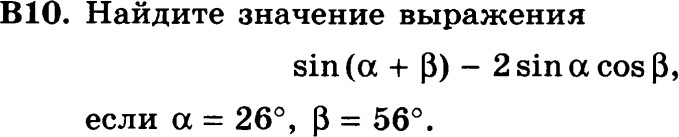 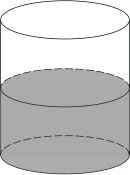 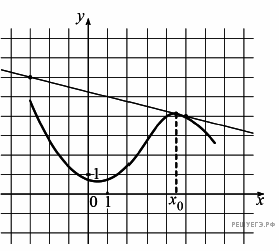 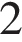 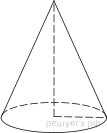 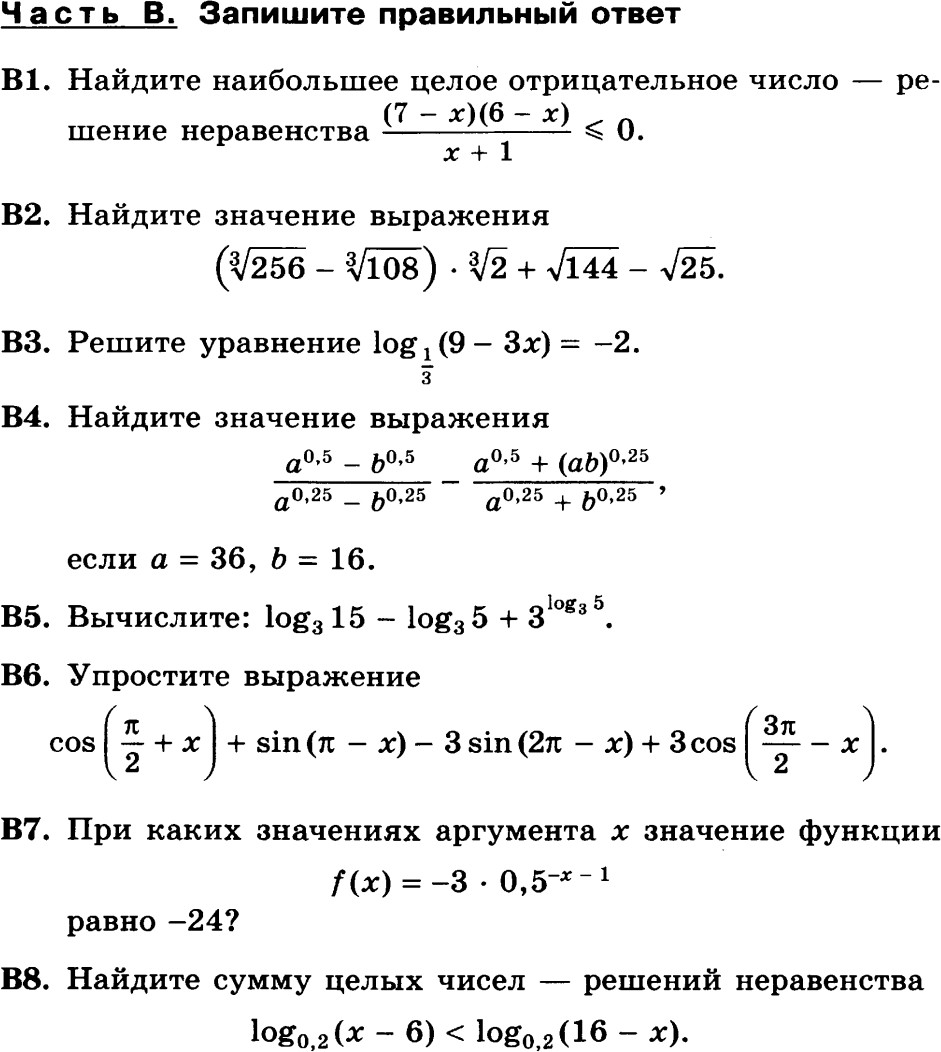 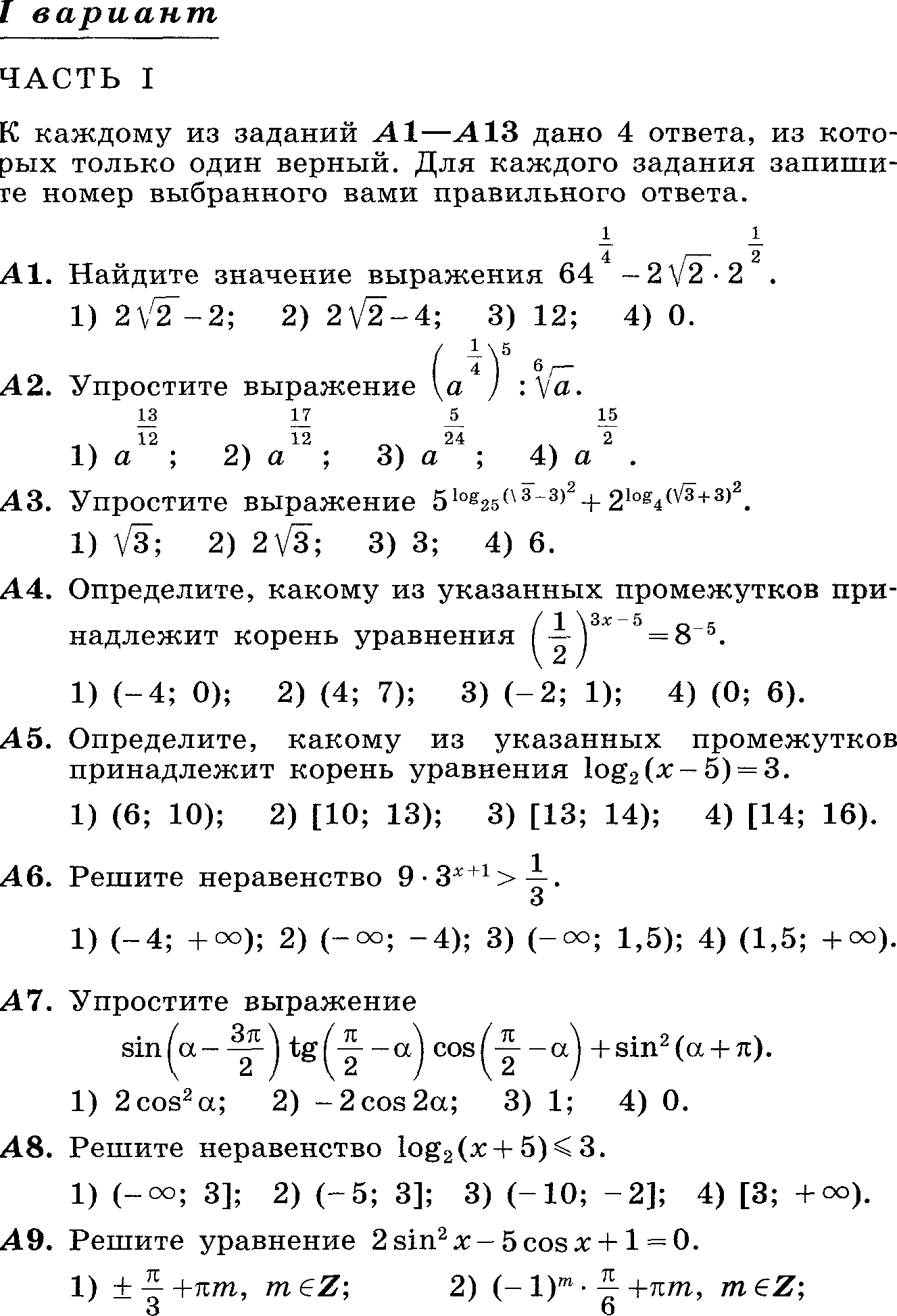 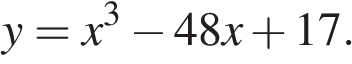 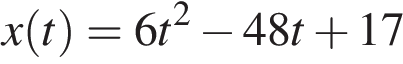 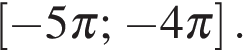 